(pieczątka firmowa Pracodawcy)					 (miejscowość, data) 					Sądecki Urząd Pracy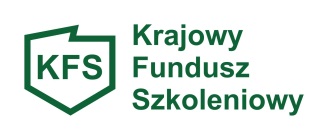 w Nowym SączuWNIOSEK pracodawcy o przyznanie środków z Krajowego Funduszu Szkoleniowego na kształcenie ustawiczne pracodawców i pracownikówna podstawie art. 69a i 69b ustawy z dnia 20 kwietnia 2004r. o promocji zatrudnienia i instytucjach rynku pracy oraz rozporządzenia Ministra Pracy i Polityki Społecznej z dnia 14 maja 2014 r. w sprawie przyznania środków z Krajowego Funduszu Szkoleniowego (KFS) wnioskuję o przyznanie środków z KFS na kształcenie ustawiczne pracowników i/lub pracodawcy.DANE DOTYCZĄCE PRACODAWCY:Pełna nazwa Pracodawcy: 	Adres siedziby: 	Miejsce prowadzenia działalności: 		Numer identyfikacji podatkowej NIP:	Numer identyfikacyjny REGON: 	Przeważający rodzaj prowadzonej działalności gospodarczej według PKD:		Liczba zatrudnionych pracowników ogółem na dzień składania wniosku (bez przeliczenia na pełne etaty):	 w tym:pracowników młodocianych:	,zatrudnionych na terenie miasta Nowego Sącza:	.Imię i nazwisko osoby wskazanej przez Pracodawcę  do kontaktów, numer telefonu oraz adres poczty elektronicznej: 	Numer nieoprocentowanego rachunku bankowego (wykorzystywanego w zakresie wykonywanej działalności gospodarczej, w przypadku podatników VAT zgodnego z „białą listą podatników VAT”) i nazwa banku:	 Forma organizacyjno – prawna prowadzonej działalności:jednoosobowa działalność gospodarczaspółka zarejestrowana w KRS w formie spółki spółka cywilna				  inna forma:		Data rozpoczęcia prowadzenia działalności gospodarczej:		Liczba osób planowanych do objęcia kształceniem ustawicznym zgodnie z priorytetami wydatkowania środków z KFS ustalonymi przez Ministra właściwego do spraw pracy w porozumieniu z Radą Rynku Pracy:Tabela 1: Priorytety wydatkowania środków KFS w 2024 r.DANE DOTYCZĄCE WYSOKOŚCI WNIOSKOWANEJ KWOTY DOFINANSOWANIA Całkowita wysokość wydatków planowanych działań kształcenia ustawicznego: 		zł, w tym:  wnioskowana  wysokość środków z KFS:		 zł (słownie:		 zł), w tym:w ramach priorytetu 1 -		złw ramach priorytetu 2 -		złw ramach priorytetu 3 - 	 	złw ramach priorytetu 4 - 	 	złw ramach priorytetu 5 - 		złw ramach priorytetu 6 - 		złw ramach priorytetu 7 - 		złw ramach priorytetu 8 - 		złwysokość wkładu własnego Pracodawcy: 	zł(słownie: 	zł)INFORMACJA DOTYCZĄCA ZAKRESU WNIOSKOWANEGO KSZTAŁCENIA USTAWICZNEGOWskazanie działań, o których mowa w art. 69a ust. 2 pkt 1 ustawy, liczby osób według grup wieku, form kształcenia ustawicznego, kosztów kształcenia ustawicznego na jednego uczestnika oraz terminu realizacji wskazanych działań.Tabela 2: Uczestnicy według grup wieku Tabela 3: Szczegółowe informacje dotyczące realizacji działań na rzecz kształcenia ustawicznego pracowników i pracodawcówKursy realizowane z inicjatywy pracodawcy lub za jego zgodą:Studia podyplomowe realizowane z inicjatywy pracodawcy lub za jego zgodą:Egzaminy umożliwiające uzyskanie dokumentów potwierdzających nabycie umiejętności,  kwalifikacji lub uprawnień zawodowych:Badania lekarskie i psychologiczne wymagane do podjęcia kształcenia lub pracy zawodowej po ukończonym kształceniu:Uzasadnienie potrzeby odbycia kształcenia ustawicznego, przy uwzględnieniu obecnych lub przyszłych potrzeb pracodawcy oraz obowiązujących priorytetów wydatkowania środków KFS. Tabela 4: Dane uczestników kształcenia ustawicznego2.1. Uzasadnienie potrzeby odbycia kształcenia ustawicznego osób, które będą objęte określoną formą wsparcia przy uwzględnieniu obecnych lub przyszłych potrzeb pracodawcy oraz obowiązujących priorytetów wydatkowania środków z KFS (w kontekście przedmiotu planowanego kursu, studiów podyplomowych itd.): Uwaga! Uzasadnienie na wysokim poziomie oceny powinno zawierać wyczerpujące informacje między innymi w zakresie:czy kształcenie jest niezbędne/wymagane przepisami prawa do wykonywania obowiązków zawodowych pracownika/pracowników i/lub pracodawcy,czy kształcenie zwiększy kwalifikacje i umiejętności pracownika/pracowników i/lub pracodawcy,czy  kształcenie wpłynie na konkurencyjność, rozwój firmy i jakość świadczonych usług,czy kształcenie przyczyni się do utrzymania zatrudnienia/awansu/rozwoju zawodowego osoby/osób objętej/objętych wsparciem,czy firma posiada sprzęt, maszyny, urządzenia  np. ilość posiadanych samochodów ciężarowych - w przypadku wnioskowania o kształcenie w zakresie prawa jazdy kat. C, CE lub czy ma plany związane z ich zakupem/leasingiem,czy wskazana/wskazane we wniosku osoba/osoby spełnia/spełniają wymagania kwalifikacyjne do odbycia danej formy kształcenia ustawicznego np. czy posiada/posiadają odpowiedni poziom wykształcenia,czy występują inne argumenty uzasadniające potrzebę odbycia kształcenia ustawicznego.Uzasadnienie wyboru realizatora usługi kształcenia ustawicznego finansowanej ze środków KFS. Uwaga!  W przypadku wnioskowania o więcej niż jeden kurs/studia podyplomowe/egzamin /badania – należy skopiować poniższe tabele i rozpisać dla każdej formy kształcenia ustawicznego.Tabela 5 A: Oferta wybranej Instytucji szkoleniowej/Uczelni/Jednostki przeprowadzającej badania lub egzaminTabela 5 B: Druga pozyskana oferta Instytucji szkoleniowej/Uczelni/Jednostki przeprowadzającej badania lub egzaminOświadczam, że dokonałem/am rozeznania rynku ww. usług w przedmiotowym zakresie. Data			podpis i pieczątka imienna Pracodawcy  lub osoby  uprawnionej do jego reprezentowaniaOświadczam, że wszelkie podane przeze mnie dane i oświadczenia w niniejszym wniosku i załącznikach są prawdziwe oraz zgodne z aktualnym stanem faktycznym.Data			podpis i pieczątka imienna Pracodawcy  lub osoby  uprawnionej do jego reprezentowaniaZałączniki:obowiązkowe, wskazane w §5 ust. 2 rozporządzenia (których niedołączenie spowoduje pozostawienie wniosku bez rozpatrzenia): Zaświadczenia lub Oświadczenie Pracodawcy o pomocy de minimis (załącznik nr 1) - dotyczy podmiotów ubiegających się o pomoc de minimis lub pomoc de minimis w rolnictwie lub rybołówstwie,Formularz informacji przedstawianych przy ubieganiu się o pomoc de minimis (załącznik nr 1a) wraz z instrukcją wypełnienia tabeli w części D formularza - dotyczy podmiotów ubiegających się o pomoc de minimis,Formularz informacji przedstawianych przy ubieganiu się o pomoc de minimis w rolnictwie lub rybołówstwie (załącznik nr 1b) - dotyczy podmiotów ubiegających się o pomoc de minimis w rolnictwie lub rybołówstwie,Kopia dokumentu potwierdzającego oznaczenie formy prawnej prowadzonej działalności – w przypadku braku wpisu do Krajowego Rejestru Sądowego lub Centralnej Ewidencji Działalności Gospodarczej. Umowa spółki w przypadku ubiegania się spółek cywilnych,Program kształcenia ustawicznego lub zakres egzaminu (załącznik nr 2),Wzór dokumentu potwierdzającego kompetencje nabyte przez uczestników, wystawianego przez realizatora usługi kształcenia ustawicznego, o ile nie wynika on z przepisów powszechnie obowiązujących.Uwaga!: dokument potwierdzający kompetencje nabyte przez uczestnika kształcenia powinien zawierać dane pozwalające na identyfikację osoby której dotyczy, w szczególności: imię i nazwisko oraz numer PESEL uczestnika kursu (lub data urodzenia – w przypadku braku numeru PESEL), nazwę instytucji szkoleniowej przeprowadzającej kurs, formę i nazwę kursu, okres trwania kursu, wymiar godzin zajęć edukacyjnych, podpis osoby upoważnionej przez instytucję szkoleniową, numer z rejestru wydawanych zaświadczeń (jeżeli jest prowadzony rejestr wydawanych zaświadczeń) oraz miejsce i datę wydania zaświadczenia lub innego dokumentu, który będzie potwierdzał  nabycie kompetencji  przez uczestnika zgodnie z załączonym do wniosku programem kształcenia.pozostałe załączniki:Pouczenie dotyczące przyznawania środków z Krajowego Funduszu Szkoleniowego (załącznik nr 3),Oświadczenie Pracodawcy ubiegającego się o przyznanie środków na kształcenie ustawiczne z  KFS (załącznik nr 4),Oświadczenie Wnioskodawcy o braku powiązań kapitałowych lub osobowych (załącznik nr 5),Oświadczenie Pracodawcy o spełnianiu kryteriów mikroprzedsiębiorstwa (załącznik nr 6),Oświadczenia Pracodawcy wnioskującego o działania w ramach poszczególnych priorytetów (załączniki nr 7, 7a-7h),Informacja dotycząca przetwarzania danych osobowych Pracodawcy i pracowników Pracodawcy oraz innych osób uczestniczących w realizacji zadań w zakresie kształcenia ustawicznego w ramach Krajowego Funduszu Szkoleniowego (załącznik nr 8),Oświadczenie Pracodawcy o dołączeniu do wniosku obowiązkowych załączników (załącznik nr 9).Kserokopie dokumentów winny być potwierdzone za zgodność z oryginałem.Szczegółowe informacje można uzyskać w SUP Nowy Sącz, ul. Zielona 55, I piętro, pok. 106 (18) 44 89 307,  (18) 44 89 270 Kompletny wniosek należy złożyć w siedzibie Sądeckiego Urzędu Pracy na Dzienniku Podawczym, ul. Zielona 55, 33-300 Nowy Sącz, za pośrednictwem operatora pocztowego w rozumieniu przepisów o prawie pocztowym lub w postaci elektronicznej podpisany podpisem kwalifikowalnym, profilem lub zaufanym ePUAP na elektroniczną skrzynkę podawczą Sądeckiego Urzędu Pracy w Nowym Sączu - adres skrytki: /68p48bqyyc/SkrytkaESP. Formularz wniosku jest dostępny na stronie internetowej Sądeckiego Urzędu Pracy – adres:www.supnowysacz.praca.gov.plUwaga:W przypadku, gdy pracodawcę lub przedsiębiorcę reprezentuje pełnomocnik, do wniosku musi być załączone pełnomocnictwo określające jego zakres i podpisane przez osoby uprawnione do reprezentacji pracodawcy lub przedsiębiorcy. Pełnomocnictwo należy przedłożyć w oryginale, w postaci notarialnie potwierdzonej kopii lub kopii potwierdzonej za zgodność z oryginałem przez osobę lub osoby udzielające pełnomocnictwa (tj. osobę lub osoby uprawnione do reprezentacji pracodawcy lub przedsiębiorcy). Podpis lub podpisy osób uprawnionych do występowania w obrocie prawnym w imieniu pracodawcy muszą być czytelne lub opatrzone pieczątkami imiennymi. 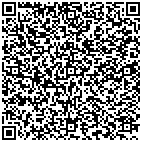 Załącznik nr 1Nazwa lub imię i nazwisko, adres PracodawcyOświadczenie Pracodawcy o pomocy de minimisOświadczam, że jestem/nie jestem podmiotem ubiegającym się o pomoc de minimis w związku z prowadzoną działalnością w rozumieniu art. 2 pkt 17 ustawy z dnia 30 kwietnia 2004 r. o postępowaniu w sprawach dotyczących pomocy publicznej. 
O pomoc de minimis ubiegam się na podstawie (zaznaczyć właściwe jeśli dotyczy):  rozporządzenia Komisji (UE) nr 2023/2831 z dnia 13 grudnia 2023r. w sprawie stosowania art. 107 i 108 Traktatu o funkcjonowaniu Unii Europejskiej do pomocy de minimis;rozporządzenia Komisji (UE) Nr 1408/2013 z dnia 18 grudnia 2013 r. w sprawie stosowania art. 107 i 108 Traktatu o funkcjonowaniu Unii Europejskiej do pomocy de minimis w sektorze rolnym;rozporządzenia Komisji (UE) Nr 717/2014 z dnia 27 czerwca 2014 r. w sprawie stosowania art. 107 i 108 Traktatu o funkcjonowaniu Unii Europejskiej do pomocy de minimis w sektorze rybołówstwa i akwakultury;W przypadku odpowiedzi twierdzącej należy uzupełnić poniższe oświadczenie oraz dodatkowo wypełnić załącznik nr 1a lub załącznik nr 1b do wniosku.Oświadczam, że w okresie minionych trzech lat: nie otrzymałem/ nie otrzymałam pomocy de minimis oraz pomocy de minimis w rolnictwie lub rybołówstwie; otrzymałem/ otrzymałam pomoc de minimis i/lub pomoc de minimis w rolnictwie lub rybołówstwie; w następującej wielkości (proszę wypełnić poniższą tabelę):Tabela 1: Pomoc de minimis oraz pomoc de minimis w rolnictwie lub rybołówstwie otrzymana w okresie minionych trzech lat Oświadczam, że informacje zawarte w niniejszym oświadczeniu są prawdziwe.Data			podpis i pieczątka imienna Pracodawcy  lub osoby  uprawnionej do jego reprezentowaniaZałącznik nr 2PROGRAM KSZTAŁCENIA USTAWICZNEGO lub ZAKRES EGZAMINU Program kształcenia ustawicznego (kursu/studiów podyplomowych)Realizator kształcenia (nazwa, adres, NIP):	Nazwa kursu/studiów podyplomowych:	Termin, miejsce i forma realizacji: 	Plan nauczania:Uzyskane efekty kształcenia:		Zakres egzaminu umożliwiającego uzyskanie dokumentów potwierdzających nabycie umiejętności, kwalifikacji lub uprawnień zawodowych (należy wypełnić w przypadku, gdy formą kształcenia finansowaną w ramach KFS jest egzamin, który nie został uwzględniony w programie i koszcie kursu):Realizator/Jednostka egzaminująca (nazwa, adres, NIP): 	Nazwa egzaminu:		Termin, miejsce i forma realizacji: 	Nabyte umiejętności, kwalifikacje lub uprawnienia zawodowe:	Imię i nazwisko osoby sporządzającej program z ramienia organizatora kształcenia ustawicznego:	
nr tel. 		W przypadku wnioskowania o kilka działań do realizacji, należy uzupełnić niniejszy załącznik oddzielnie dla każdej z form wsparcia.Oświadczam, że:w koszty kursów/studiów podyplomowych/egzaminów nie zostały wliczone inne koszty, np. koszty wyżywienia, zakwaterowania, koszty dojazdu lub koszty zakupu oprogramowania, maszyn, urządzeń lub narzędzi;realizator został poinformowany, że środki o które ubiega się Pracodawca są środkami publicznymi, co zostało uwzględnione na etapie ustalenia ceny usługi.Data 			Podpis i pieczątka imienna Pracodawcy lub osobyupoważnionej do jego reprezentowania Załącznik nr 3Pouczenie dotyczące przyznawania środków z Krajowego Funduszu SzkoleniowegoNa podstawie art. 69b ust 1 ustawy z dnia 20 kwietnia 2004 r. o promocji zatrudnienia i instytucjach rynku pracy na wniosek pracodawcy, na podstawie umowy, starosta może przyznać środki z KFS na sfinansowanie: kosztów kształcenia ustawicznego pracowników i pracodawcy, w wysokości: 80% kosztów kształcenia ustawicznego, nie więcej jednak niż 300% przeciętnego wynagrodzenia w danym roku na jednego uczestnika; 100% kosztów kształcenia ustawicznego, nie więcej jednak niż 300% przeciętnego wynagrodzenia w danym roku na jednego uczestnika w przypadku mikroprzedsiębiorstw.Pracodawca zobowiązany jest do zawarcia umowy z pracownikiem/pracownikami, któremu/którym zostaną sfinansowane koszty kształcenia ustawicznego, określającej prawa i obowiązki stron.Starosta rozpatruje wnioski wraz z załącznikami złożone w terminie naboru wniosków ogłoszonym przez Sądecki Urząd Pracy na stronie internetowej oraz na tablicy informacyjnej w siedzibie Sądeckiego Urzędu Pracy.W przypadku gdy wniosek jest wypełniony nieprawidłowo, pracodawcy zostanie wyznaczony termin nie krótszy niż 7 dni i nie dłuższy niż 14 dni do jego poprawienia.Pomiędzy pracodawcą a starostą mogą być przeprowadzone negocjacje treści wniosku w celu ustalenia ceny usługi kształcenia ustawicznego, liczby osób objętych kształceniem ustawicznym, realizatora usługi, programu kształcenia ustawicznego lub zakresu egzaminu, z uwzględnieniem zasady zapewnienia najwyższej jakości usługi oraz zachowania racjonalnego wydatkowania środków publicznych.Środki z KFS przyznane dla pracodawcy będącego przedsiębiorcą na sfinansowanie kosztów kształcenia ustawicznego stanowią pomoc udzielaną zgodnie z warunkami dopuszczalności pomocy de minimis. Szczegółowe zasady i tryb finansowania oraz rozliczenia działań z KFS zostały określone w „Regulaminie przyznawania środków z Krajowego Funduszu Szkoleniowego na kształcenie ustawiczne pracowników i pracodawców w Sądeckim Urzędzie Pracy w 2024 roku”, który jest dostępny na stronie internetowej  www.supnowysacz.praca.gov.pl.Pracodawca zobowiązany jest spełniać definicję pracodawcy przez cały okres trwania umowy o finansowanie działań obejmujących kształcenie ustawiczne pracowników i pracodawcy. Zapoznałem/zapoznałam się z treścią „Regulaminu przyznawania środków z Krajowego Funduszu Szkoleniowego na kształcenie ustawiczne pracowników i pracodawców w Sądeckim Urzędzie Pracy w 2024 roku” oraz niniejszego pouczenia i jestem świadomy/świadoma uprawnień i obowiązków wynikających z obowiązujących przepisów.Data 			Podpis i pieczątka imienna Pracodawcy lub osobyupoważnionej do jego reprezentowania Załącznik nr 4Nazwa lub imię i nazwisko, adres PracodawcyOświadczenie Wnioskodawcy ubiegającego się o przyznanie środków na kształcenie ustawiczne z Krajowego Funduszu SzkoleniowegoJa, niżej podpisany/podpisana oświadczam, że: Zapoznałem/zapoznałam się z treścią art. 69a i 69b ustawy z dnia 20 kwietnia 2004 roku o promocji zatrudnienia i instytucjach rynku pracy oraz rozporządzenia MPiPS z dnia 14 maja 2014r. w sprawie przyznawania środków z Krajowego Funduszu Szkoleniowego i spełniam warunki do otrzymania dofinansowania określonego w tych przepisach.Jestem/nie jestem pracodawcą w rozumieniu art. 3 ustawy z dnia 26 czerwca 1974 r. – Kodeksu pracy i mam świadomość konieczności zachowania tego statusu przez cały okres realizacji kształcenia ustawicznego finansowanego ze środków KFS.Pracownicy objęci wnioskiem zatrudnieni są:na podstawie umowy o pracę/powołania/mianowania/spółdzielczej umowy o pracę oraz będą zatrudnieni co najmniej przez cały okres uczestnictwa w kształceniu ustawicznym;na terenie miasta Nowego Sącza.Jestem/nie jestem w stanie likwidacji lub upadłości.Jestem/nie jestem zobowiązany do zwrotu otrzymanej pomocy publicznej wynikającej z wcześniejszych decyzji uznających pomoc za niezgodną z prawem i ze wspólnym rynkiem.Koszt dofinansowania przez Urząd kształcenia ustawicznego ze środków KFS przypadający na jednego uczestnika nie przekracza równowartości 300% przeciętnego wynagrodzenia w danym roku kalendarzowym.Zobowiązuję się do złożenia w dniu podpisania umowy dodatkowego oświadczenia o uzyskanej pomocy publicznej, jeżeli w okresie od dnia złożenia wniosku do dnia podpisania umowy z urzędem pracy otrzymam pomoc de minimis.Dane zawarte w Krajowym Rejestrze Sądowym udostępnione przez Centralną Informację Krajowego Rejestru Sądowego na stronie internetowej Ministerstwa Sprawiedliwości na dzień złożenia wniosku są aktualne/nieaktualne/nie dotyczy.Dane zawarte w Centralnej Ewidencji i Informacji o Działalności Gospodarczej udostępnione na stronie internetowej Ministerstwa Rozwoju i Technologii na dzień złożenia wniosku są aktualne/nieaktualne/nie dotyczy.Całkowita wartość planowanych działań kształcenia ustawicznego wskazana we wniosku obejmuje wyłącznie należność dla realizatora kształcenia ustawicznego (nie obejmuje dodatkowych kosztów w związku z realizowanym kształceniem takich jak np. wyżywienie, zakwaterowanie, koszty przejazdu, koszty delegacji). Przysługuje/nie przysługuje mi prawo odzyskania podatku naliczonego lub obniżenia kwoty podatku należnego o kwotę podatku naliczonego zawartego w wykazanych wydatkach.Nie korzystałem/korzystałam, nie korzystam z innej pomocy dotyczącej tych samych kosztów oraz nie ubiegam się o inną pomoc na pokrycie tych samych kosztów na kształcenie ustawiczne pracodawców i pracowników.Zapoznałem/zapoznałam się z „Informacją dotyczącą przetwarzania danych osobowych Pracodawcy i pracowników Pracodawcy oraz innych osób uczestniczących w realizacji zadań w zakresie kształcenia ustawicznego w ramach Krajowego Funduszu Szkoleniowego (KFS)” stanowiącą załącznik nr 8 do niniejszego wniosku oraz poinformowałem/poinformowałam o jej treści osoby, których dane będą przetwarzane.Zobowiązuję się do bieżącego informowania Sądeckiego Urzędu Pracy o wszystkich zmianach danych zawartych w niniejszym oświadczeniu.Zapoznałem/zapoznałam się i akceptuję treść „Regulaminu przyznawania środków z Krajowego Funduszu Szkoleniowego na kształcenie ustawiczne pracowników i pracodawców w Sądeckim Urzędzie Pracy w 2024 roku”.Podlegam/nie podlegam  wykluczeniu z ubiegania się o udzielenie wsparcia na podstawie przepisów ustawy z dnia 13 kwietnia 2022 r. o szczególnych rozwiązaniach w zakresie przeciwdziałania wspieraniu agresji na Ukrainę oraz służących ochronie bezpieczeństwa narodowego. Ponadto oświadczam, iż jestem/nie jestem związany/związana z osobami lub podmiotami, względem których stosowane są środki sankcyjne i które figurują na listach unijnych i krajowych oraz znajduję się/nie znajduję się na takiej liście. Przed złożeniem oświadczenia zapoznałem/zapoznałam się z listą osób/podmiotów objętych sankcjami zamieszczoną na stronie BIP MSWiA oraz wykazami osób/podmiotów stanowiącymi załącznik  I do Rozporządzenia Rady (WE) nr 765/2006 i nr 269/2014. Spełniam/nie spełniam/nie dotyczy pozostałe warunki konieczne do otrzymania pomocy de minimis wynikające z przepisów regulujących zasady jej udzielania, o których mowa w:ustawie z dnia 30 kwietnia 2004 r. o postępowaniu w sprawach dotyczących pomocy publicznej;rozporządzeniu Rady Ministrów z dnia 29 marca 2010 r. w sprawie zakresu informacji przedstawianych przez podmiot ubiegający się o pomoc de minimis lub rozporządzeniu Rady Ministrów z dnia 11 czerwca 2010 r. w sprawie informacji składanych przez podmioty ubiegające się o pomoc de minimis w rolnictwie lub rybołówstwie;rozporządzeniu Komisji (UE) Nr 651/2014 z dnia 17 czerwca 2014 r. uznającego niektóre rodzaje pomocy za zgodne z rynkiem wewnętrznym w zastosowaniu art. 107 i 108 Traktatu o funkcjonowaniu Unii Europejskiej do pomocy de minimis ze szczególnym uwzględnieniem załącznika I.Oświadczam, że informacje zawarte w niniejszym oświadczeniu są prawdziwe.   Data 			Podpis i pieczątka imienna Pracodawcy lub osobyupoważnionej do jego reprezentowania Załącznik nr 5Nazwa lub imię i nazwisko, adres PracodawcyOświadczenie wnioskodawcy o braku powiązań kapitałowych lub osobowychJa niżej podpisany(-na) imię i nazwisko Pracodawcy lub osoby uprawnionej do jego reprezentowania Oświadczam, że jesteśmy/nie jesteśmy powiązani kapitałowo lub osobowo z instytucją szkoleniową wskazaną we wniosku do realizacji poszczególnych działań.Przez powiązania kapitałowe lub osobowe rozumie się wzajemne powiązania między Pracodawcą lub osobami upoważnionymi do zaciągania zobowiązań w imieniu Pracodawcy, polegające w szczególności na: uczestniczeniu w spółce jako wspólnik spółki cywilnej lub spółki osobowej,posiadaniu co najmniej 10% udziałów lub akcji,pełnieniu funkcji członka organu nadzorczego lub zarządzającego, prokurenta, pełnomocnika,pozostawaniu w związku małżeńskim, w stosunku pokrewieństwa lub powinowactwa w linii prostej (rodzice, dzieci, wnuki, teściowie, zięć, synowa) w stosunku pokrewieństwa lub powinowactwa w linii bocznej do drugiego stopnia (rodzeństwo, krewni małżonka), a także osoby pozostające ze stroną w stosunku przysposobienia, opieki lub kurateli.Oświadczam, że informacje zawarte w niniejszym oświadczeniu są prawdziwe.Data 			Podpis i pieczątka imienna Pracodawcy lub osoby upoważnionej do jego reprezentowania Załącznik nr 6Nazwa lub imię i nazwisko, adres PracodawcyOświadczenie pracodawcy o spełnianiu kryteriów mikroprzedsiębiorstwaOświadczam, że jestem/nie jestem mikroprzedsiębiorstwem i spełniam/nie spełniam kryteria mikroprzedsiębiorstwa określone w rozporządzeniu Komisji (UE) Nr 651/2014 z dnia 17 czerwca 2014r. uznającym niektóre rodzaje pomocy za zgodne z rynkiem wewnętrznym w zastosowaniu art. 107 i 108 Traktatu o funkcjonowaniu Unii Europejskiej do pomocy de minimis, zgodnie z którym mikroprzedsiębiorstwo definiuje się jako przedsiębiorstwo, które zatrudnia mniej niż 10 pracowników i którego roczny obrót lub roczna suma bilansowa nie przekracza 2 milionów EUR.Oświadczam, że informacje zawarte w niniejszym oświadczeniu są prawdziwe.Data 			Podpis i pieczątka imienna Pracodawcy lubosoby upoważnionej do jego reprezentowania Załącznik nr 7Nazwa lub imię i nazwisko, adres PracodawcyOświadczenie Pracodawcy wnioskującego o działania w ramach poszczególnych priorytetów Oświadczam, że informacje zawarte w niniejszym oświadczeniu są prawdziwe.Data 			Podpis i pieczątka imienna Pracodawcy lubosoby upoważnionej do jego reprezentowaniaZałącznik nr 8Informacja dotycząca przetwarzania danych osobowych Pracodawcy i pracowników Pracodawcy oraz innych osób uczestniczących w realizacji zadań w zakresie kształcenia ustawicznego w ramach Krajowego Funduszu Szkoleniowego (KFS)Informujemy, że przetwarzamy dane osobowe w wyżej wymienionych kategoriach, a administratorem danych jest Sądecki Urząd Pracy w Nowym Sączu, ul. Zielona 55, 33-300 Nowy Sącz reprezentowany przez Dyrektora Urzędu.W urzędzie został wyznaczony Inspektor Ochrony Danych, z którym kontakt jest możliwy w siedzibie Urzędu, ul. Zielona 55, telefonicznie pod numerem (18) 44 89 297 lub za pośrednictwem poczty elektronicznej iod@sup.nowysacz.pl. Szczegółowe dane kontaktowe można znaleźć w Biuletynie Informacji Publicznej Sądeckiego Urzędu Pracy w zakładce „Dane Adresowe”Dane są przetwarzane zgodnie z art. 6, ust. 1, lit. b),c) i e) Rozporządzenia Parlamentu Europejskiego i Rady (UE) 2016/679 z dnia 27 kwietnia 2016 r. w sprawie ochrony osób fizycznych w związku z przetwarzaniem danych osobowych i w sprawie swobodnego przepływu takich danych oraz uchylenia dyrektywy 95/46/WE (RODO) w celu realizacji zadań określonych w ustawie z dnia 20 kwietnia 2004 roku o promocji zatrudnienia i instytucjach rynku pracy, ustawie z dnia 27 sierpnia 1997 r. o rehabilitacji zawodowej i społecznej oraz zatrudnianiu osób niepełnosprawnych, ustawie z dnia 14 lipca 1983 roku o narodowym zasobie archiwalnym i archiwach, a także w aktach wykonawczych do ww. ustaw.Dane osobowe będą przetwarzane przez okres niezbędny do realizacji celów określonych w wymienionych przepisach, a w przypadku archiwizacji zgodnie z klasyfikacją ustaloną przez Archiwum Państwowe dla danej kategorii akt w jednolitym rzeczowym wykazie akt Sądeckiego Urzędu Pracy w Nowym Sączu, który jest dostępny do wglądu w siedzibie urzędu.Oprócz wyżej wymienionych danych osobowych, Sądecki Urząd Pracy będzie przetwarzał dane, do których dostęp jest możliwy na podstawie przepisów prawa, w szczególności dane pozyskane z rejestrów Zakładu Ubezpieczeń Społecznych w zakresie niezalegania w opłacaniu składek na ubezpieczenia społeczne, zdrowotne, fundusz pracy, fundusz gwarantowanych świadczeń pracowniczych oraz fundusz emerytur pomostowych, danych zawartych w Aplikacji Centralnej, rejestrach CEIDG, KRS, REGON oraz Rejestrze Instytucji Szkoleniowych w zakresie informacji o przedsiębiorcach i innych podmiotach w zakresie niezbędnym do realizacji zadań. Sądecki Urząd Pracy będzie przetwarzał dane obejmujące informacje dotyczące pracowników objętych aktywizacją oraz osób wskazanych przez pracodawcę w związku z realizacją zadań w obszarze aktywizacji.Ponadto informujemy, że osoby których dane są przetwarzane mają prawo żądania od administratora dostępu do danych osobowych, które ich dotyczą, otrzymania ich kopii, ich sprostowania gdy są nieprawidłowe, usunięcia lub ograniczenia przetwarzania lub o prawie do wniesienia sprzeciwu wobec przetwarzania jeżeli ich zdaniem nie mamy do tego podstaw. Osoby mają prawo wniesienia skargi do organu nadzorczego – Prezesa Urzędu Ochrony Danych Osobowych, jeżeli uważają, że przetwarzamy dane niezgodnie z prawem. Podawane dane osobowe są niezbędne do realizacji zadań określonych w przywołanych przepisach, a odmowa ich przekazania skutkować będzie brakiem możliwości realizacji zadań w obszarze aktywizacji. Urząd nie będzie wykorzystywał Pana/i danych do zautomatyzowanego podejmowania decyzji, o którym mowa w art. 22 ust. 1 i 4 RODO.Pozyskane dane osobowe mogą być udostępniane podmiotom i osobom upoważnionym do ich otrzymania i przetwarzania na podstawie przepisów prawa oraz podmiotom, z którymi zawarto umowy powierzenia przetwarzania danych osobowych, które zajmują się usuwaniem błędów w działaniu oprogramowania służącego do przetwarzania danych osobowych.Oświadczam, że zapoznałem się z „Informacją dotyczącą przetwarzania danych osobowych Pracodawcy i pracowników Pracodawcy oraz innych osób uczestniczących w realizacji zadań w zakresie kształcenia ustawicznego w ramach Krajowego Funduszu Szkoleniowego (KFS)” oraz poinformowałem/poinformuję o jej treści osoby, których dane będą przetwarzane.Nowy Sącz, dn. 			Podpis i pieczątka imienna Pracodawcy lubosoby upoważnionej do jego reprezentowaniaZałącznik nr 9Nazwa lub imię i nazwisko, adres PracodawcyOświadczenie Pracodawcy o załączeniu do wniosku obowiązkowych załącznikówOświadczam, że do Wniosku pracodawcy o przyznanie środków z KFS na kształcenie ustawiczne pracodawców i pracowników załączono:Data 			Podpis i pieczątka imienna Pracodawcy lubosoby upoważnionej do jego reprezentowania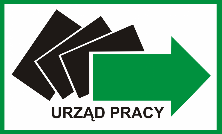 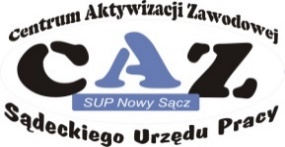 SĄDECKI URZĄD PRACY, 33-300 Nowy Sącz, ul. Zielona 55	tel. sekretariat: 18 44 89 282 informacja: 18 44 89 265, 44 89 312	fax: 18 44 89 313, e-mail: sup@sup.nowysacz.pl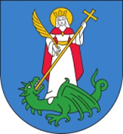 Priorytety wydatkowania środków KFS w 2024 r.Liczba osóbPriorytet 1Wsparcie kształcenia ustawicznego w związku z zastosowaniem w firmach nowych procesów, technologii i narzędzi pracy.Priorytet 2Wsparcie kształcenia ustawicznego w zidentyfikowanych w danym powiecie lub województwie zawodach deficytowych.Priorytet 3Wsparcie kształcenia ustawicznego osób powracających na rynek pracy po przerwie związanej ze sprawowaniem opieki nad dzieckiem oraz osób będących członkami rodzin wielodzietnych.Priorytet 4Wsparcie kształcenia ustawicznego w zakresie umiejętności cyfrowych.Priorytet 5Wsparcie kształcenia ustawicznego osób pracujących w branży motoryzacyjnej.Priorytet 6Wsparcie kształcenia ustawicznego osób po 45 roku życia.Priorytet 7Wsparcie kształcenia ustawicznego skierowane do pracodawców zatrudniających cudzoziemców.Priorytet 8Wsparcie kształcenia ustawicznego w zakresie zarządzania finansami i zapobieganie sytuacjom kryzysowym w przedsiębiorstwach. Lp.Uczestnicy według grup wiekuLiczba pracodawcówLiczba 
kobietLiczba pracownikówLiczba 
kobiet1.15 – 24 lata2.25 - 34 lata3.35 - 44 lata4.45 lat i więcejOgółemLp.Działania – kursy Całkowita wysokość wydatkówKwota wnioskowana z KFSKoszt kształcenia ustawicznego na jednego uczestnika12341.Nazwa:	
	Liczba godzin:	Liczba osób:	Realizator: 	Termin (od…do): 	
Miejsce realizacji: 	
Forma realizacji:	2.Nazwa:	
	Liczba godzin:	Liczba osób:	Realizator: 	Termin (od…do): 	
Miejsce realizacji: 	
Forma realizacji:	3.Nazwa:	
	Liczba godzin:	Liczba osób:	Realizator: 	Termin (od…do): 	
Miejsce realizacji: 	
Forma realizacji:	4.Nazwa:	
	Liczba godzin:	Liczba osób:	Realizator: 	Termin (od…do): 	
Miejsce realizacji: 	
Forma realizacji:	RAZEM:XLp.Działania – studia podyplomoweCałkowita wysokość wydatkówKwota wnioskowana z KFSKoszt kształcenia ustawicznego na jednego uczestnika1.Nazwa:	
	Liczba godzin:	Liczba osób:	Realizator: 	Termin (od…do): 	
Miejsce realizacji: 	
Forma realizacji:	2.Nazwa:	
	Liczba godzin:	Liczba osób:	Realizator: 	Termin (od…do): 	
Miejsce realizacji: 	
Forma realizacji:	RAZEM:XLp.Działania - egzaminyCałkowita wysokość wydatkówKwota wnioskowana z KFSKoszt kształcenia ustawicznego na jednego uczestnika1.Nazwa:	
	Liczba osób:		Realizator: 	Termin: 	
Miejsce i forma realizacji: 	
	2.Nazwa:	
	Liczba osób:		Realizator: 	Termin: 	
Miejsce i forma realizacji: 	
	RAZEM:XLp.Działania – badania lekarskie i psychologiczneCałkowita wysokość wydatkówKwota wnioskowana z KFSKoszt kształcenia ustawicznego na jednego uczestnika1.Nazwa:	
Liczba osób:		Realizator: 	Termin: 	
Miejsce realizacji: 	2.Nazwa:	
Liczba osób:		Realizator: 	Termin: 	
Miejsce realizacji: 	RAZEM:XLp.Dane uczestnika nr 1:1.Imię i nazwisko:2.Nazwa formy kształcenia ustawicznego (np. kursu, kierunku studiów podyplomowych):3.Priorytet KFS:4.Wiek (data urodzenia):5.Poziom wykształcenia: 6.Nazwa oraz 6-cyfrowy kod zawodu lub specjalności: 7.Forma zatrudnienia: 8.Okres obowiązywania umowy (od .… – do …):9.Wymiar czasu pracy: 10.Wartość otrzymanego wsparcia z KFS po 01.01.2023 r. (jeśli dotyczy):11.Informacja o planach dotyczących dalszego zatrudnienia osoby, która będzie objęta kształceniem ustawicznym finansowanym ze środków KFS lub w przypadku kształcenia pracodawcy informacja na temat planów działania firmy w przyszłości:Lp.Dane uczestnika nr 2:1.Imię i nazwisko:2.Nazwa formy kształcenia ustawicznego (np. kursu, kierunku studiów podyplomowych):3.Priorytet KFS:4.Wiek (data urodzenia):5.Poziom wykształcenia: 6.Nazwa oraz 6-cyfrowy kod zawodu lub specjalności: 7.Forma zatrudnienia: 8.Okres obowiązywania umowy (od .… – do …):9.Wymiar czasu pracy: 10.Wartość otrzymanego wsparcia z KFS po 01.01.2023 r. (jeśli dotyczy):11.Informacja o planach dotyczących dalszego zatrudnienia osoby, która będzie objęta kształceniem ustawicznym finansowanym ze środków KFS lub w przypadku kształcenia pracodawcy informacja na temat planów działania firmy w przyszłości:Dane uczestnika nr 3:1.Imię i nazwisko:2.Nazwa formy kształcenia ustawicznego (np. kursu, kierunku studiów podyplomowych):3.Priorytet KFS:4.Wiek (data urodzenia):5.Poziom wykształcenia: 6.Nazwa oraz 6-cyfrowy kod zawodu lub specjalności: 7.Forma zatrudnienia: 8.Okres obowiązywania umowy (od .… – do …):9.Wymiar czasu pracy: 10.Wartość otrzymanego wsparcia z KFS po 01.01.2023r. (jeśli dotyczy):11.Informacja o planach dotyczących dalszego zatrudnienia osoby, która będzie objęta kształceniem ustawicznym finansowanym ze środków KFS lub w przypadku kształcenia pracodawcy informacja na temat planów działania firmy w przyszłości:Nazwa i siedziba realizatora usługi kształcenia ustawicznego Posiadanie przez realizatora usługi kształcenia ustawicznego certyfikatów jakości oferowanych usług kształcenia ustawicznego Tak/Nie (jeśli tak, należy dołączyć kserokopię dokumentu wybranej instytucji)Posiadanie przez realizatora usługi kształcenia ustawicznego dokumentu, na podstawie którego prowadzi pozaszkolne formy kształcenia ustawicznego – dotyczy kursów.Tak/NieNazwa kształcenia ustawicznego (kursu/studiów podyplomowych /egzaminu/badań)Liczba godzin kształcenia ustawicznego (przypadająca na 1 uczestnika)Cena usługi kształcenia ustawicznego w porównaniu z ceną podobnych usług oferowanych na rynku, o ile są dostępne (przypadająca na 1 uczestnika)Koszt osobogodziny kursu/studiów podyplomowych (iloraz kwoty ujętej w wierszu nr 6 do liczby podanej w wierszu nr 5)Uzasadnienie wyboru realizatora usługi kształcenia ustawicznego 1.Nazwa i siedziba realizatora usługi kształcenia ustawicznego 2.Posiadanie przez realizatora usługi kształcenia ustawicznego certyfikatów jakości oferowanych usług kształcenia ustawicznegoTak/Nie3.Posiadanie przez realizatora usługi kształcenia ustawicznego dokumentu, na podstawie którego prowadzi pozaszkolne formy kształcenia ustawicznego – dotyczy kursów.Tak/Nie4.Nazwa kształcenia ustawicznego (kursu/studiów podyplomowych /egzaminu/badań)5.Liczba godzin kształcenia ustawicznego  (przypadająca na 1 uczestnika)6.Cena usługi kształcenia ustawicznego w porównaniu z ceną podobnych usług oferowanych na rynku, o ile są dostępne (przypadająca na 1 uczestnika)7.Koszt osobogodziny kursu/studiów podyplomowych (iloraz kwoty ujętej w wierszu nr 6 do liczby podanej w wierszu nr 5)Lp.Organ udzielający pomocyPodstawa prawna jej otrzymaniaDzień/miesiąc/rok udzielenia pomocyWartość pomocy Brutto w PLNWartość pomocy Brutto w EURONr programu pomocowego, decyzji lub umowy1.2.3.SUMA:----Lp.Tematy zajęć edukacyjnychTreści kursu/studiów podyplomowych w ramach poszczególnych zajęć edukacyjnychLiczba godzin teoretycznychLiczba godzin praktycznych1.2.3.4.5.6.RAZEM:--Lp.Nazwa priorytetuSpełniamSposób weryfikacji spełniania priorytetu oraz wymagane dokumenty/oświadczenia1Wsparcie kształcenia ustawicznego w związku z zastosowaniem w firmach nowych procesów, technologii i narzędzi pracy.Weryfikacja warunku dostępu do priorytetu na podstawie oświadczenia Pracodawcy (załącznik nr 7a). 2Wsparcie kształcenia ustawicznego w zidentyfikowanych w danym powiecie lub województwie zawodach deficytowych.Weryfikacja warunku dostępu do priorytetu na podstawie oświadczenia Pracodawcy (załącznik nr 7b).3Wsparcie kształcenia ustawicznego osób powracających na rynek pracy po przerwie związanej ze sprawowaniem opieki nad dzieckiem oraz osób będących członkami rodzin wielodzietnych.Weryfikacja warunku dostępu do priorytetu na podstawie oświadczenia Pracodawcy (załącznik nr 7c).4Wsparcie kształcenia ustawicznego w zakresie umiejętności cyfrowych.Weryfikacja warunku dostępu do priorytetu na podstawie oświadczenia Pracodawcy (załącznik nr 7d).5Wsparcie kształcenia ustawicznego osób pracujących w branży motoryzacyjnej.Weryfikacja warunku dostępu do priorytetu na podstawie oświadczenia Pracodawcy (załącznik nr 7e).6Wsparcie kształcenia ustawicznego osób po 45 roku życia.Weryfikacja warunku dostępu do priorytetu na podstawie oświadczenia Pracodawcy (załącznik nr 7f).7Wsparcie kształcenia ustawicznego skierowane do pracodawców zatrudniających cudzoziemców.Weryfikacja warunku dostępu do priorytetu na podstawie oświadczenia Pracodawcy (załącznik nr 7g).8Wsparcie kształcenia ustawicznego w zakresie zarządzania finansami i zapobieganie sytuacjom kryzysowym w przedsiębiorstwach.Weryfikacja warunku dostępu do priorytetu na podstawie oświadczenia Pracodawcy (załącznik nr 7h).Lp.Nazwa obowiązkowego załącznikaJeżeli załączony wstawić znak „x”Numer strony(pole obowiązkowe dla wniosków składanych drogą nieelektroniczną)1.Zaświadczenia lub Oświadczenie Pracodawcy o pomocy de minimis (załącznik nr 1) - dotyczy podmiotów ubiegających się o pomoc de minimis lub pomoc de minimis w rolnictwie lub rybołówstwie.2.Formularz informacji przedstawianych przy ubieganiu się o pomoc de minimis (załącznik 
nr 1a) wraz z instrukcją wypełnienia tabeli 
w części D formularza lub Formularz informacji przedstawianych przy ubieganiu się o pomoc de minimis w rolnictwie lub rybołówstwie - dotyczy podmiotów ubiegających się o pomoc de minimis lub pomoc de minimis w rolnictwie lub rybołówstwie.3.Kopia dokumentu potwierdzającego oznaczenie formy prawnej prowadzonej działalności – w przypadku braku wpisu do Krajowego Rejestru Sądowego lub Centralnej Ewidencji Działalności Gospodarczej. Umowa spółki w przypadku ubiegania się o dofinansowanie przez spółki cywilne.4.Program kształcenia ustawicznego lub zakres egzaminu (załącznik nr 2).5.Wzór dokumentu potwierdzającego kompetencje nabyte przez uczestników, wystawianego przez realizatora usługi kształcenia ustawicznego, o ile nie wynika on z przepisów powszechnie obowiązujących.